Likestillingskonferanse 6.desember – arr av Universitetet i Agder
Strømmet konferanse i 3 timer. Jeg hadde dessverre dårlig bredbånd i Nairobi og fikk bare med meg bruddstykker, men det jeg hørte var veldig bra. Det handlet mest om ungdom og utenforskap. Innledning av konferansier Joel Nziza. Joel er medlem av UNICEF Norge Ungdomsråd og er lidenskapelig opptatt av likestilling og diskriminering. Han er en aktiv foredragsholder og opptrer ofte i bystyret i Kristiansand. 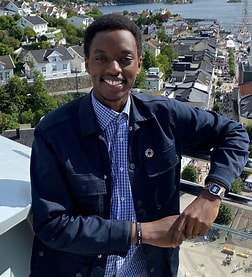 Hilde Inntjore, viserektor for utdanning i åpnet konferansen. Denne likestillingskonferansen har vært holdt hvert år gjennom 20 år. Inntjore mener vi må se fremtidens likestillingsutfordringer i lys av nye generasjoner og bærekraftsmålene.  Ungdomsundersøkelser i Agder viser at dette området stiller veldig dårlig når det gjelder likestilling og utenforskap, og det er spesielt unge gutter som sliter. Ida Helene Benonisen er samisk slampoet og aktivist for samiske rettigheter. Hun var veldig ærlig om hvordan det var å være jente og tilhøre en minoritet. Det har vært en hard kamp, og hun var veldig glad for å få denne anledningen til å snakke om sitt samfunnsansvar som aktivist. Hun er aktiv i Fosenaksjonen og blir hetset og trollet på nett. Fredrik Langeland fra Nordlandsforskning holdt et foredrag med tittel «Andrew Tate og mannossfæren: fra margin til mainstream». Dette innlegget fikk jeg mest med meg med mye lyd og mindre avbrudd. Han fortalte og viste bilder av Andrew Tate som nå har sluppet ut av varetekt (anklaget for menneskehandel og voldtekt), men han får ikke forlate Romania hvor han er. Fredrik mener at Andrew Tate har gjort altfor mye skade allerede og griper fatt i problemet i Agder hvor altfor mange gutter sliter. Da er de sårbare og blir et lett bytte for denne typen påvirkning. Problemet er at andre innflytelsesrike influensere (unge gutter i Norden for eksempel) har plukket opp ideene til Tate og viderefører dem på nettet og menighet vokser og vokser. Det finnes også andre farlige grupperinger Incels for eksempel. Menn/gutter som hater kvinner som har resultert i masseskytinger osv. Disse sårbare guttene trenger helt andre forbilder ellers vil de kunne mishandle kvinner i fremtiden.  Dette er et alvorlig problem. UIA og Varodd sto for det neste innslaget: Gamere i utenforskap – fremtidens ressurser.  Jeg fikk dessverre ikke med meg alt, men det jeg forsto er at dette er et fantastisk pilotprosjekt som har som mål om å hjelpe flere tilbake i arbeid og studier. Prosjektlederen heter Håkon Reiersølmen, og ellers var Carl Nicolaysen og Ingelill Lærum Pedersen (programleder for «Flere i arbeid»). De får tak gamere (flest unge gutter) som ikke vil ut av huset, ikke studere og ikke jobbe, men de har jo datakunnskaper som ingen andre, og ved gaming, lek, føres de inn i videre studier hvor de får bruk for datakunnskapen sin og det fungerer. Rådebank - feltstudie i en norsk subkultur. Dramaserien "Rådebank" følger unge voksne som prøver å finne sin plass i samfunnet. Handlingen dykker inn i flere utfordrende aspekter av utenforskap, både sosialt og personlig. Linn-Jeanethe Kyed, serieskaperen selv fortalte om alle vanskelighetene i starten. Ikke minst pga fordommene (som hun også selv hadde) om rånemiljøet som egentlig bare var negative.  Og jeg må si at denne serien ble virkelig fin. Ekte, naturlig og viste alle aspekter om å høre til og hvor vanskelig det er i alle miljøer og finne ut i løpet av tenårene hva livet ditt skal bestå av.  Jeg anbefaler alle å se den selv om det er en ungdomsfilm. "Diagnose: fattig" setter fokus på strukturelle faktorer – økonomisk utenforskap – sosial ulikhet, hvordan levekårsperspektivet kan være en viktig forutsetning for å oppnå endring gjennom tilhørighet. Ingvild Stjernen Tisløv, psykologspesialist, foredragsholder og samfunnsdebattant. Ingvild fortalte en veldig interessant historie fra sitt arbeid. Hun var blitt kontaktet av en skole hvor en ung jente var et veldig problem. Hun var aggressiv og utagerende og hørte ikke på noen. Hele tiden sint på alt og alle. Ingvild begynte å grave i familiehistorien og ble kjent med moren. Den unge jenta og moren bodde alene sammen og moren jobbet flere jobber for å få endene til å møtes. De hadde unnsluppet et voldelig forhold (med faren til jenta) og hadde tiår med flytting hit og dit i kommunale leiligheter. Korte opphold, kunne aldri slå rot noe sted. Jenta hadde ikke bare flyttet «hjem» men også skoler mange ganger. Regninger lå samlet i en pose under senga. Bekymringer for fremtiden hos både mor og barn skaper naturligvis aggresjon og gir utslag i mange mentale problemer over år. Så her var det ikke bare snakk om en utagerende ung jente med adferdsproblemer. Ingvild understreket at dessverre har systemet liten tid til å grave i dybden slik som hun har gjort, og derfor blir bare problemene større og større. Og det er ingen som egentlig kan klandres for at det ikke fungerer, for det er mange som må ha hjelp og tid og ressurser rekker ikke til.  Trist!Levekår – Et komplekst problem. Professor James Tommy Karlsen, Handelshøyskolen ved UiA. Her mistet jeg bredbånd dessverre og fikk ikke hørt hva han sa. Men skal jeg gjette, så sa han nok det samme som foredragsholderen før ham. At levekårsforskjeller skaper store problemer for mange som vi ikke tar inn over oss i vårt storforbrukersamfunn. Kunst og kultur i samfunnet, livskvalitet frem mot 2030. Hvordan skaper vi samfunn som fremmer gode liv for alle. Marianne Nødtvedt Knudsen, UiA og Simon Didriksen. Disse driver et teaterprosjekt hvor de inkluderer alle, og spesielt de som sliter med en del utfordringer i livet. Og via teater lærer de å kjenne på en mestringsfølelse som er en hjelp til å komme tilbake til samfunnet igjen. Veldig inspirerende. Oppsummeringen av Prorektor Hans Kjetil Lysgård la vekt på at vi måtte være mer observante og se og identifisere dem som faller utenfor, tidlig, slik at alle har mulighet til å komme seg på beina igjen. Inspirerende og interessant. Monica 15. desember 2024